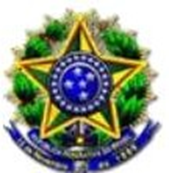 Processo Judicial Eletrônico Pauta de Audiência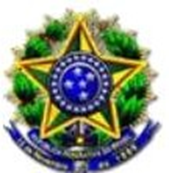 Processo Judicial Eletrônico Pauta de Audiência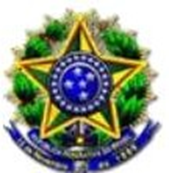 Processo Judicial Eletrônico Pauta de Audiência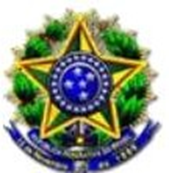 Processo Judicial Eletrônico Pauta de Audiência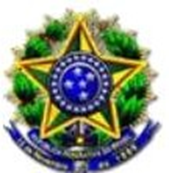 Processo Judicial Eletrônico Pauta de Audiência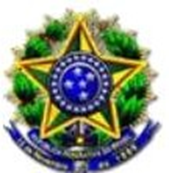 Processo Judicial Eletrônico Pauta de AudiênciaDataNº do ProcessoÓrgãojulgadorPartesClasseTipo deaudiênciaSalaSituação11/04/202308h301002542-47.2022.4.01.42003ª Vara Federal de Juizado Especial Cível da SJRRMARTA IZABEL DE ALMEIDA FONTES X INSTITUTO NACIONAL DO SEGURO SOCIALPROCEDIMENTO DO JUIZADO ESPECIAL CÍVEL (436)INSTRUÇÃO E JULGAMENTOJUIZ TITULARDESIGNADA11/04/202309h001002081-75.2022.4.01.42003ª Vara Federal de Juizado Especial Cível da SJRRELIZABETH GOMES DE LIMA VIRIATO X INSTITUTO NACIONAL DO SEGURO SOCIALPROCEDIMENTO DO JUIZADO ESPECIAL CÍVEL (436)INSTRUÇÃO E JULGAMENTOJUIZ TITULARDESIGNADA11/04/202309h151000476-94.2022.4.01.42003ª Vara Federal de Juizado Especial Cível da SJRRILDETE OLIVEIRA X INSTITUTO NACIONAL DO SEGURO SOCIALPROCEDIMENTO DO JUIZADO ESPECIAL CÍVEL(436)INSTRUÇÃO E JULGAMENTOJUIZ TITULARDESIGNADA11/04/202309h301000642-29.2022.4.01.42003ª Vara Federal de Juizado Especial Cível da SJRRRITA DE CASSIA SOUSA SILVA X INSTITUTO NACIONAL DO SEGURO SOCIALPROCEDIMENTO DO JUIZADO ESPECIAL CÍVEL(436)INSTRUÇÃO E JULGAMENTOJUIZ TITULARDESIGNADA11/04/202309h451002075-68.2022.4.01.42003ª Vara Federal de Juizado Especial Cível da SJRRPEDRO PEREIRA DOS SANTOS X INSTITUTO NACIONAL DO SEGURO SOCIALPROCEDIMENTO DO JUIZADO ESPECIAL CÍVEL(436)INSTRUÇÃO E JULGAMENTOJUIZ TITULARDESIGNADA11/04/202310h001001790-75.2022.4.01.42003ª Vara Federal de Juizado Especial Cível da SJRREVA PAULA MAGALHAES DE MELO X INSTITUTO NACIONAL DO SEGURO SOCIALPROCEDIMENTO DO JUIZADO ESPECIAL CÍVEL(436)INSTRUÇÃO E JULGAMENTOJUIZ TITULARDESIGNADADataNº do ProcessoÓrgãojulgadorPartesClasseTipo deaudiênciaSalaSituação13/04/202308h301003750-66.2022.4.01.42003ª Vara Federal de Juizado Especial Cível da SJRRJOSE AVELINO DA SILVA X INSTITUTO NACIONAL DO SEGURO SOCIALPROCEDIMENTO DO JUIZADO ESPECIAL CÍVEL (436)INSTRUÇÃO E JULGAMENTOJUIZ TITULARDESIGNADA13/04/202309h001002184-82.2022.4.01.42003ª Vara Federal de Juizado Especial Cível da SJRRJESSICA CAMILA VIEIRA LOPES X INSTITUTO NACIONAL DO SEGURO SOCIAL - INSSPROCEDIMENTO DO JUIZADO ESPECIAL CÍVEL (436)INSTRUÇÃO E JULGAMENTOJUIZ TITULARDESIGNADA13/04/202309h151000426-68.2022.4.01.42003ª Vara Federal de Juizado Especial Cível da SJRRDIONISIO JOSE MARCOS DE OLIVEIRA X INSTITUTO NACIONAL DO SEGURO SOCIALPROCEDIMENTO DO JUIZADO ESPECIAL CÍVEL(436)INSTRUÇÃO E JULGAMENTOJUIZ TITULARDESIGNADA13/04/202309h301001157-64.2022.4.01.42003ª Vara Federal de Juizado Especial Cível da SJRRLUZENIRA DE SA SOUSA X INSTITUTO NACIONAL DO SEGURO SOCIALPROCEDIMENTO DO JUIZADO ESPECIAL CÍVEL(436)INSTRUÇÃO E JULGAMENTOJUIZ TITULARDESIGNADA13/04/202309h451002963-37.2022.4.01.42003ª Vara Federal de Juizado Especial Cível da SJRRH.V.R.D.S. X INSTITUTO NACIONAL DO SEGURO SOCIALPROCEDIMENTO DO JUIZADO ESPECIAL CÍVEL(436)INSTRUÇÃO E JULGAMENTOJUIZ TITULARDESIGNADA13/04/202310h001004638-35.2022.4.01.42003ª Vara Federal de Juizado Especial Cível da SJRRMARIA DOURIVAN ALVES MOURA X INSTITUTO NACIONAL DO SEGURO SOCIALPROCEDIMENTO DO JUIZADO ESPECIAL CÍVEL(436)INSTRUÇÃO E JULGAMENTOJUIZ TITULARDESIGNADADataNº do ProcessoÓrgãojulgadorPartesClasseTipo deaudiênciaSalaSituação18/04/202308h301003580-94.2022.4.01.42003ª Vara Federal de Juizado Especial Cível da SJRRANA MARIA BARBOSA MOTA OLIVEIRA X INSTITUTO NACIONAL DO SEGURO SOCIAL - INSSPROCEDIMENTO DO JUIZADO ESPECIAL CÍVEL (436)INSTRUÇÃO E JULGAMENTOJUIZ TITULARDESIGNADA18/04/202309h001001291-91.2022.4.01.42003ª Vara Federal de Juizado Especial Cível da SJRRMARIA LUCIA BARBOSA DE SOUZA X INSTITUTO NACIONAL DO SEGURO SOCIALPROCEDIMENTO DO JUIZADO ESPECIAL CÍVEL (436)INSTRUÇÃO E JULGAMENTOJUIZ TITULARDESIGNADA18/04/202309h151002046-18.2022.4.01.42003ª Vara Federal de Juizado Especial Cível da SJRRANIZIA MARIA DE PAULO X INSTITUTO NACIONAL DO SEGURO SOCIALPROCEDIMENTO DO JUIZADO ESPECIAL CÍVEL(436)INSTRUÇÃO E JULGAMENTOJUIZ TITULARDESIGNADA18/04/202309h301002720-93.2022.4.01.42003ª Vara Federal de Juizado Especial Cível da SJRRFRANCALINO MORAIS ASSIS X INSTITUTO NACIONAL DO SEGURO SOCIALPROCEDIMENTO DO JUIZADO ESPECIAL CÍVEL(436)INSTRUÇÃO E JULGAMENTOJUIZ TITULARDESIGNADA18/04/202309h451002270-53.2022.4.01.42003ª Vara Federal de Juizado Especial Cível da SJRRRAIMUNDO ALDO SALDANHA DE CASTRO X INSTITUTO NACIONAL DO SEGURO SOCIALPROCEDIMENTO DO JUIZADO ESPECIAL CÍVEL(436)INSTRUÇÃO E JULGAMENTOJUIZ TITULARDESIGNADA18/04/202310h001002891-50.2022.4.01.42003ª Vara Federal de Juizado Especial Cível da SJRRJEANE PABLO DA SILVA X INSTITUTO NACIONAL DO SEGURO SOCIAL - INSSPROCEDIMENTO DO JUIZADO ESPECIAL CÍVEL(436)INSTRUÇÃO E JULGAMENTOJUIZ TITULARDESIGNADA18/04/202310h151002912-26.2022.4.01.42003ª Vara Federal de Juizado Especial Cível da SJRRNADIR MARTINS DOS SANTOS X INSTITUTO NACIONAL DO SEGURO SOCIAL - INSSPROCEDIMENTO DO JUIZADO ESPECIAL CÍVEL(436)INSTRUÇÃO E JULGAMENTOJUIZ TITULARDESIGNADA18/04/202310h301002654-16.2022.4.01.42003ª Vara Federal de Juizado Especial Cível da SJRRDAVID DA SILVA ARAUJO X INSTITUTO NACIONAL DO SEGURO SOCIAL - INSSPROCEDIMENTO DO JUIZADO ESPECIAL CÍVEL(436)INSTRUÇÃO E JULGAMENTOJUIZ TITULARDESIGNADADataNº do ProcessoÓrgãojulgadorPartesClasseTipo deaudiênciaSalaSituação20/04/202308h301002913-11.2022.4.01.42003ª Vara Federal de Juizado Especial Cível da SJRRSERGINA MALHEIRO LEVEL X INSTITUTO NACIONAL DO SEGURO SOCIAL - INSSPROCEDIMENTO DO JUIZADO ESPECIAL CÍVEL (436)INSTRUÇÃO E JULGAMENTOJUIZ TITULARDESIGNADA20/04/202309h001003148-75.2022.4.01.42003ª Vara Federal de Juizado Especial Cível da SJRRAMANDA BARROS MOURA X INSTITUTO NACIONAL DO SEGURO SOCIAL - INSSPROCEDIMENTO DO JUIZADO ESPECIAL CÍVEL (436)INSTRUÇÃO E JULGAMENTOJUIZ TITULARDESIGNADA20/04/202309h151002100-81.2022.4.01.42003ª Vara Federal de Juizado Especial Cível da SJRRJESSICA CAMILA VIEIRA LOPES X INSTITUTO NACIONAL DO SEGURO SOCIAL - INSSPROCEDIMENTO DO JUIZADO ESPECIAL CÍVEL(436)INSTRUÇÃO E JULGAMENTOJUIZ TITULARDESIGNADA20/04/202309h301003440-60.2022.4.01.42003ª Vara Federal de Juizado Especial Cível da SJRRDOMINGOS ALVES OLIVEIRA X INSTITUTO NACIONAL DO SEGURO SOCIAL - INSSPROCEDIMENTO DO JUIZADO ESPECIAL CÍVEL(436)INSTRUÇÃO E JULGAMENTOJUIZ TITULARDESIGNADA20/04/202309h451002316-42.2022.4.01.42003ª Vara Federal de Juizado Especial Cível da SJRRPRISCILA SIMON DA SILVA X INSTITUTO NACIONAL DO SEGURO SOCIALPROCEDIMENTO DO JUIZADO ESPECIAL CÍVEL(436)INSTRUÇÃO E JULGAMENTOJUIZ TITULARDESIGNADA20/04/202310h001002749-46.2022.4.01.42003ª Vara Federal de Juizado Especial Cível da SJRRN.P.D.S. X INSTITUTO NACIONAL DO SEGURO SOCIALPROCEDIMENTO DO JUIZADO ESPECIAL CÍVEL(436)INSTRUÇÃO E JULGAMENTOJUIZ TITULARDESIGNADA20/04/202310h151004298-91.2022.4.01.42003ª Vara Federal de Juizado Especial Cível da SJRRNEUDA SOUZA SANTOS X INSTITUTO NACIONAL DO SEGURO SOCIALPROCEDIMENTO DO JUIZADO ESPECIAL CÍVEL(436)INSTRUÇÃO E JULGAMENTOJUIZ TITULARDESIGNADA20/04/202310h301003520-24.2022.4.01.42003ª Vara Federal de Juizado Especial Cível da SJRRADEMIR MACHADO X INSTITUTO NACIONAL DO SEGURO SOCIALPROCEDIMENTO DO JUIZADO ESPECIAL CÍVEL(436)INSTRUÇÃO E JULGAMENTOJUIZ TITULARDESIGNADADataNº do ProcessoÓrgãojulgadorPartesClasseTipo deaudiênciaSalaSituação25/04/202308h301007234-26.2021.4.01.42003ª Vara Federal de Juizado Especial Cível da SJRRALCIDES SANTOS CANAVIEIRA X INSTITUTO NACIONAL DO SEGURO SOCIALPROCEDIMENTO DO JUIZADO ESPECIAL CÍVEL (436)INSTRUÇÃO E JULGAMENTOJUIZ TITULARDESIGNADA25/04/202309h001002230-71.2022.4.01.42003ª Vara Federal de Juizado Especial Cível da SJRRANTONIA LUCIA DO NASCIMENTO ALMEIDA X INSTITUTO NACIONAL DO SEGURO SOCIAL - INSSPROCEDIMENTO DO JUIZADO ESPECIAL CÍVEL (436)INSTRUÇÃO E JULGAMENTOJUIZ TITULARDESIGNADA25/04/202309h151003746-29.2022.4.01.42003ª Vara Federal de Juizado Especial Cível da SJRRANTONIO PEREIRA DOS SANTOS X INSTITUTO NACIONAL DO SEGURO SOCIALPROCEDIMENTO DO JUIZADO ESPECIAL CÍVEL(436)INSTRUÇÃO E JULGAMENTOJUIZ TITULARDESIGNADA25/04/202309h301000507-17.2022.4.01.42003ª Vara Federal de Juizado Especial Cível da SJRRCELESTE LUCAS DA SILVA X INSTITUTO NACIONAL DO SEGURO SOCIALPROCEDIMENTO DO JUIZADO ESPECIAL CÍVEL(436)INSTRUÇÃO E JULGAMENTOJUIZ TITULARDESIGNADA25/04/202309h451002585-81.2022.4.01.42003ª Vara Federal de Juizado Especial Cível da SJRRVANESSA FORTUNATO DE AZEVEDO X INSTITUTO NACIONAL DO SEGURO SOCIALPROCEDIMENTO DO JUIZADO ESPECIAL CÍVEL(436)INSTRUÇÃO E JULGAMENTOJUIZ TITULARDESIGNADA25/04/202310h001001528-28.2022.4.01.42003ª Vara Federal de Juizado Especial Cível da SJRRMARIA RAIMUNDA DA SILVA PINTO X INSTITUTO NACIONAL DO SEGURO SOCIAL - INSSPROCEDIMENTO DO JUIZADO ESPECIAL CÍVEL(436)INSTRUÇÃO E JULGAMENTOJUIZ TITULARDESIGNADADataNº do ProcessoÓrgãojulgadorPartesClasseTipo deaudiênciaSalaSituação27/04/202308h301002973-81.2022.4.01.42003ª Vara Federal de Juizado Especial Cível da SJRRARISTON SANTANA SILVA X INSTITUTO NACIONAL DO SEGURO SOCIALPROCEDIMENTO DO JUIZADO ESPECIAL CÍVEL (436)INSTRUÇÃO E JULGAMENTOJUIZ TITULARDESIGNADA27/04/202309h001003006-71.2022.4.01.42003ª Vara Federal de Juizado Especial Cível da SJRRFRANCISCO FIGUEIRA DE SOUZA E SILVA X INSTITUTO NACIONAL DO SEGURO SOCIAL - INSSPROCEDIMENTO DO JUIZADO ESPECIAL CÍVEL (436)INSTRUÇÃO E JULGAMENTOJUIZ TITULARDESIGNADA27/04/202309h151002719-11.2022.4.01.42003ª Vara Federal de Juizado Especial Cível da SJRRVILMA REGINA DE OLIVEIRA AMARO X INSTITUTO NACIONAL DO SEGURO SOCIAL - INSSPROCEDIMENTO DO JUIZADO ESPECIAL CÍVEL(436)INSTRUÇÃO E JULGAMENTOJUIZ TITULARDESIGNADA27/04/202309h301002513-94.2022.4.01.42003ª Vara Federal de Juizado Especial Cível da SJRRRAFAELA GOMES PEDRO X INSTITUTO NACIONAL DO SEGURO SOCIAL - INSSPROCEDIMENTO DO JUIZADO ESPECIAL CÍVEL(436)INSTRUÇÃO E JULGAMENTOJUIZ TITULARDESIGNADA27/04/202309h451002914-93.2022.4.01.42003ª Vara Federal de Juizado Especial Cível da SJRRMARIA DAS NEVES DE SOUZA X INSTITUTO NACIONAL DO SEGURO SOCIAL - INSSPROCEDIMENTO DO JUIZADO ESPECIAL CÍVEL(436)INSTRUÇÃO E JULGAMENTOJUIZ TITULARDESIGNADA27/04/202310h001004028-67.2022.4.01.42003ª Vara Federal de Juizado Especial Cível da SJRRMARIA DA SILVA OLIVEIRA X INSTITUTO NACIONAL DO SEGURO SOCIAL - INSSPROCEDIMENTO DO JUIZADO ESPECIAL CÍVEL(436)INSTRUÇÃO E JULGAMENTOJUIZ TITULARDESIGNADA